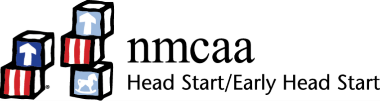 SundayMondayTuesdayWednesdayThursdayFridaySaturdayPlace post-it notes, or painters’ tape on a surface that your child must reach to pull off.Provide a container that allows your child to pretend pour water (or really pour!) into another container to strengthen their hand muscles. Provide opportunities for your child to piece or stack different items together to build muscles in their fingers. Duplo blocks, wood blocks, peg puzzles, etc.  Let your child color on different objects to encourage their imagination. Examples: A used shipping box, tape paper to a wall, fingerpaint with washable paint on a window or screen door. Ask your child to find basic shapes around the house. Find opportunities throughout your day to build muscles in your child’s legs. Help them walk upstairs, climb onto the couch, or crawl up a play structure. Have your child assist you with tasks around the house. Let them help you sweep the floors or wipe the table off after a meal. 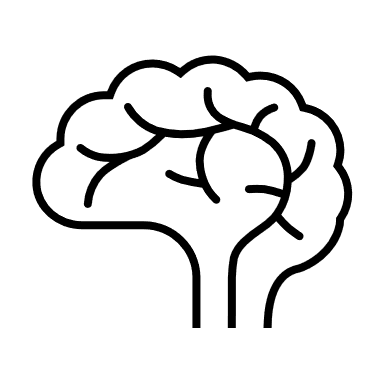 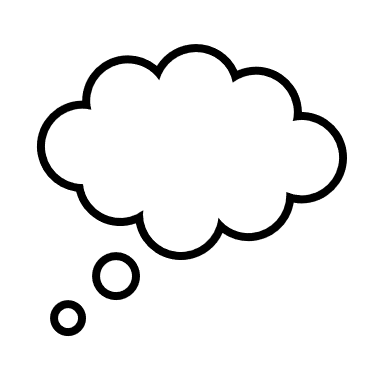 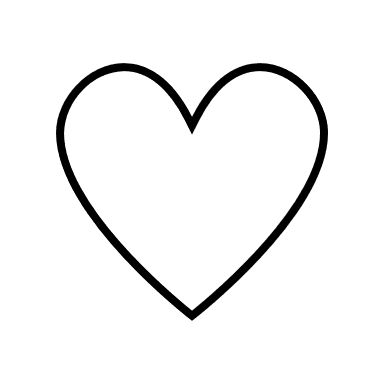 Pat Activity: Pull Toys Pat Activity:  Pretend PicnicPat Activity:  Puzzle BoxPat Activity:   Scribbling with CrayonsPat Activity: Shape Sorter BoxPat Activity:  Step AerobicsPat Activity:  Sweeping into a Square ___________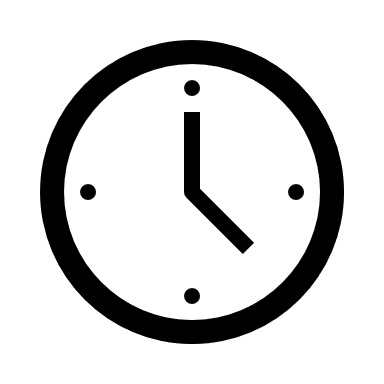 Estimated: 10 minutes___________Estimated: 10 minutes___________Estimated: 5 minutes___________Estimated: 5 minutes___________Estimated: 5 minutes___________Estimated: 15 minutes___________Estimated: 5 minutes